ПРИКАЗЫВАЮ1.Утвердить прилагаемый перечень информационных систем персональных данных в МБОУ «СШ № 19» согласно приложению 1.2.Утвердить перечень персональных данных, обрабатываемых в информационных системах персональных данных, согласно приложению 2.3.Лицам, ответственным за информационные системы персональных данных, ознакомить всех сотрудников, задействованных в обработке персональных данных с настоящим приказом.4. Настоящий приказ заменяет предыдущую его версию и действует бессрочно после утверждения и до его замены новой версией.5.Контроль за исполнением настоящего приказа возложить на заместителя директора Кулачок А.В.С приказом ознакомлены:ПЕРЕЧЕНЬ
информационных систем персональных данных (далее – ИСПДн)МБОУ «СШ № 19»                                         ПЕРЕЧЕНЬ ПЕРСОНАЛЬНЫХ ДАННЫХ,обрабатываемых в МБОУ «СШ № 19»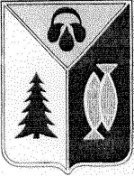 МУНИЦИПАЛЬНОЕ ОБРАЗОВАНИЕГОРОД ОКРУЖНОГО ЗНАЧЕНИЯ  НИЖНЕВАРТОВСКМУНИЦИПАЛЬНОЕ БЮДЖЕТНОЕ ОБЩЕОБРАЗОВАТЕЛЬНОЕ УЧРЕЖДЕНИЕ «СРЕДНЯЯ ШКОЛА № 19» МУНИЦИПАЛЬНОЕ ОБРАЗОВАНИЕГОРОД ОКРУЖНОГО ЗНАЧЕНИЯ  НИЖНЕВАРТОВСКМУНИЦИПАЛЬНОЕ БЮДЖЕТНОЕ ОБЩЕОБРАЗОВАТЕЛЬНОЕ УЧРЕЖДЕНИЕ «СРЕДНЯЯ ШКОЛА № 19» МУНИЦИПАЛЬНОЕ ОБРАЗОВАНИЕГОРОД ОКРУЖНОГО ЗНАЧЕНИЯ  НИЖНЕВАРТОВСКМУНИЦИПАЛЬНОЕ БЮДЖЕТНОЕ ОБЩЕОБРАЗОВАТЕЛЬНОЕ УЧРЕЖДЕНИЕ «СРЕДНЯЯ ШКОЛА № 19» МУНИЦИПАЛЬНОЕ ОБРАЗОВАНИЕГОРОД ОКРУЖНОГО ЗНАЧЕНИЯ  НИЖНЕВАРТОВСКМУНИЦИПАЛЬНОЕ БЮДЖЕТНОЕ ОБЩЕОБРАЗОВАТЕЛЬНОЕ УЧРЕЖДЕНИЕ «СРЕДНЯЯ ШКОЛА № 19» МУНИЦИПАЛЬНОЕ ОБРАЗОВАНИЕГОРОД ОКРУЖНОГО ЗНАЧЕНИЯ  НИЖНЕВАРТОВСКМУНИЦИПАЛЬНОЕ БЮДЖЕТНОЕ ОБЩЕОБРАЗОВАТЕЛЬНОЕ УЧРЕЖДЕНИЕ «СРЕДНЯЯ ШКОЛА № 19» МУНИЦИПАЛЬНОЕ ОБРАЗОВАНИЕГОРОД ОКРУЖНОГО ЗНАЧЕНИЯ  НИЖНЕВАРТОВСКМУНИЦИПАЛЬНОЕ БЮДЖЕТНОЕ ОБЩЕОБРАЗОВАТЕЛЬНОЕ УЧРЕЖДЕНИЕ «СРЕДНЯЯ ШКОЛА № 19» МУНИЦИПАЛЬНОЕ ОБРАЗОВАНИЕГОРОД ОКРУЖНОГО ЗНАЧЕНИЯ  НИЖНЕВАРТОВСКМУНИЦИПАЛЬНОЕ БЮДЖЕТНОЕ ОБЩЕОБРАЗОВАТЕЛЬНОЕ УЧРЕЖДЕНИЕ «СРЕДНЯЯ ШКОЛА № 19» МУНИЦИПАЛЬНОЕ ОБРАЗОВАНИЕГОРОД ОКРУЖНОГО ЗНАЧЕНИЯ  НИЖНЕВАРТОВСКМУНИЦИПАЛЬНОЕ БЮДЖЕТНОЕ ОБЩЕОБРАЗОВАТЕЛЬНОЕ УЧРЕЖДЕНИЕ «СРЕДНЯЯ ШКОЛА № 19» 628624, Российская Федерация, Тюменская область,Ханты-Мансийский автономный округ-Югра,г. Нижневартовск, ул. Мира, 76-в 628624, Российская Федерация, Тюменская область,Ханты-Мансийский автономный округ-Югра,г. Нижневартовск, ул. Мира, 76-в 628624, Российская Федерация, Тюменская область,Ханты-Мансийский автономный округ-Югра,г. Нижневартовск, ул. Мира, 76-в 628624, Российская Федерация, Тюменская область,Ханты-Мансийский автономный округ-Югра,г. Нижневартовск, ул. Мира, 76-в 628624, Российская Федерация, Тюменская область,Ханты-Мансийский автономный округ-Югра,г. Нижневартовск, ул. Мира, 76-в 628624, Российская Федерация, Тюменская область,Ханты-Мансийский автономный округ-Югра,г. Нижневартовск, ул. Мира, 76-в Телефоны: 65-21-26, 45-60-78 Тел./ факс: (3466) 41-11-67 Электронная почта: school19nv@mail.ru Сайт http://school19-nv.ucoz.ruТелефоны: 65-21-26, 45-60-78 Тел./ факс: (3466) 41-11-67 Электронная почта: school19nv@mail.ru Сайт http://school19-nv.ucoz.ru«02»сентября2019 г.№№911ПРИКАЗПРИКАЗПРИКАЗПРИКАЗПРИКАЗПРИКАЗПРИКАЗПРИКАЗОб утверждении перечня информационных систем персональных данных и обрабатываемых персональных данныхОб утверждении перечня информационных систем персональных данных и обрабатываемых персональных данныхОб утверждении перечня информационных систем персональных данных и обрабатываемых персональных данныхОб утверждении перечня информационных систем персональных данных и обрабатываемых персональных данныхОб утверждении перечня информационных систем персональных данных и обрабатываемых персональных данныхОб утверждении перечня информационных систем персональных данных и обрабатываемых персональных данныхС целью выполнения постановления Правительства Российской Федерации от 01.11.2012 № 1119 «Об утверждении требований к защите персональных данных при их обработке в информационных системах персональных данных»С целью выполнения постановления Правительства Российской Федерации от 01.11.2012 № 1119 «Об утверждении требований к защите персональных данных при их обработке в информационных системах персональных данных»С целью выполнения постановления Правительства Российской Федерации от 01.11.2012 № 1119 «Об утверждении требований к защите персональных данных при их обработке в информационных системах персональных данных»С целью выполнения постановления Правительства Российской Федерации от 01.11.2012 № 1119 «Об утверждении требований к защите персональных данных при их обработке в информационных системах персональных данных»С целью выполнения постановления Правительства Российской Федерации от 01.11.2012 № 1119 «Об утверждении требований к защите персональных данных при их обработке в информационных системах персональных данных»С целью выполнения постановления Правительства Российской Федерации от 01.11.2012 № 1119 «Об утверждении требований к защите персональных данных при их обработке в информационных системах персональных данных»С целью выполнения постановления Правительства Российской Федерации от 01.11.2012 № 1119 «Об утверждении требований к защите персональных данных при их обработке в информационных системах персональных данных»С целью выполнения постановления Правительства Российской Федерации от 01.11.2012 № 1119 «Об утверждении требований к защите персональных данных при их обработке в информационных системах персональных данных»           ДиректораЛ.В. ЗайцеваИсполнитель:зам. директора Кулачок Антон Васильевич8(3466) 46-11 -67№ФИОДолжность Дата Подпись Кулачок А.В.Зам. директора по ИОПШахматова П.В.Зам. директора по СРКулачок Е.Л..Зам. директора по УВРФедотова Н.В.Специалист ОКГасан И.В.Зам. директора по ВРБелавина Е.Г. ДелопроизводительИванова О.А.СекретарьМакарова Т.Ю.СоцпедагогКапшукова А.М.БухгалтерРезниченко Ю.Д.Зав. столовойЗарипова Т.Н.Глав. бухгалтерЧупина С.В.БухгалтерАбнагимова Г.Ф.Классный руководительАльметова И.И.Классный руководительАхметова Ж.К.Классный руководительБайдавлетова А.А.Классный руководительБерезина Л.Р.Классный руководительГерасимова К.А.Классный руководительГинятуллина М.Р.Классный руководительГригорьева Ю.Ю.Классный руководительГуцу Н.А.Классный руководительКатькина Е.В.Классный руководительКвятковская Н.П.Классный руководительКильченбаева А.С.Классный руководительКомарова С.В.Классный руководительКоробкова Г.А.Классный руководительКривецкая Е.Н.Классный руководительМорозова Е.Н.Классный руководительНестеренко В.В.Классный руководительНиколаева Е.А.Классный руководительНугуманова А.А.Классный руководительОрел М.И.Классный руководительПаньчак О.В.Классный руководительПачева Н.Н.Классный руководительПетренко М.С.Классный руководительПлюшкина А.Е.Классный руководительПрошкина А.С.Классный руководительРоманская К.В.Классный руководительСавицких Т.Ю.Классный руководительСалангина Ж.Н.Классный руководительСангаджиева Н.В.Классный руководительСаранина Е.А.Классный руководительКрылосова П.В.Классный руководительСлабодчикова Е.В.Классный руководительТурченко Н.Р.Классный руководительФазылова Д.Д.Классный руководительМагрупова Ю.Ф.Классный руководительФролов Я. А.Классный руководительХамбалеева А.Ю.Классный руководительХохлова Л. М.Классный руководительЧистоедова С.В.Классный руководительФилатова М.С.Классный руководительШарыпова В.О.Классный руководительШипицина В.Н.Классный руководительЯмалтдинова И.Н.Классный руководительБархатов А.А.Педагогический работникБураншинПедагогический работникВербицкий С.Н.Педагогический работникВолков Р.Н.Педагогический работникГабибулаева С.Г.Педагогический работникГаджиева А.А.Педагогический работникЖуравлева М.А.Педагогический работникИсангильдин Р.И.Педагогический работникИсрафилова Л.М.Педагогический работникКацко Г.Ю.Педагогический работникКрасняк В.С.Педагогический работникКуприянова О.А.Педагогический работникЛевченко Е.А.Зам. директора по НМРЛогинова З.Н.Педагогический работникМалафеева Т.С.Педагогический работникМартьянова К.И.Педагогический работникМинеева Н.В.Педагогический работникПестряковаПедагогический работникПискорский М.А.Педагогический работникСанатуллин Р.Р.Педагогический работникСудакова А.А.Педагогический работникТкаченко О.В.Педагогический работникЧебыкина Н.Л.Педагогический работникПриложение 1к приказу
МБОУ «СШ № 19» от 02. 09.2019г  №911№п/пНаименование ИСПДнОтветственное лицо (ФИО, должность)ИАС «Аверс: Зачисление в общеобразовательную организацию».Белавина Е.В.. делопроизводительИАС «Аверс: Зачисление в общеобразовательную организацию».Иванова О.А., секретарьИАС «Аверс: Управление школой»(АРМ «Директор»)Белавина Е.В.. делопроизводительИАС «Аверс: Управление школой»(АРМ «Директор»)Федотова Н.В., специалист по кадрамИАС «Аверс: Управление школой»(АРМ «Директор»)Иванова О.А., секретарьИАС «Аверс: Управление школой»(АРМ «Директор»)Кулачок А.В., зам.директора по ИОПИАС «Аверс: Электронный классный журнал»Белавина Е.В.. делопроизводительИАС «Аверс: Электронный классный журнал»Федотова Н.В., специалист по кадрамИАС «Аверс: Электронный классный журнал»Иванова О.А., секретарьИАС «Аверс: Электронный классный журнал»Кулачок А.В., зам.директора по ИОПИАС «Аверс: Электронный классный журнал»Кулачок Е.Л., зам.директора по УВРИАС «Аверс: Электронный классный журнал»Гасан И.В.,зам.директора по ВРИАС «Аверс: Электронный классный журнал»Шахматова П.В., зам. директора по СРИАС «Аверс: Электронный классный журнал»Макарова Т.Ю.. соц. педагогИАС «Аверс: Электронный классный журнал»Педагогические работникиИСПДн «ИС ИВроссы НВ-Школьное питание»Кулачок А.В., зам.директора по ИОПИСПДн «ИС ИВроссы НВ-Школьное питание»Капшукова А.М., бухгалтерИСПДн «ИС ИВроссы НВ-Школьное питание»Резниченко Ю.Д., зав. столовойИСПДн «ИС ИВроссы НВ-Школьное питание»Классные руководители«Аттестаты-СП» Кулачок Е.Л., зам. директора по УРОбеспечение ЕГЭ и ГИАКулачок Е.Л., зам. директора по УВРБухгалтерия и ОК (1С)Федотова Н.Н., специалист ОКБухгалтерия и ОК (1С, УРМ, Камин)Зарипова Т.Н., гл. бухгалтерБухгалтерия и ОК (1С, УРМ, Камин)Чупина С.В., бухгалтерБухгалтерия и ОК (1С, УРМ, Камин)Капшукова А.М., бухгалтерПриложение 2к приказу
МБОУ «СШ № 19»от 02. 09.2019г №911 № п/пНаименование ИСПДнТип персональных данныхСрок хранения1ИАС «Аверс: Зачисление в общеобразовательную организацию»Персональные данные обучающихся5 лет2ИАС «Аверс: Управление школой»(АРМ «Директор»)1.Первичные учетные данные работников2.Сведения о занимаемой должности5 лет3ИАС «Аверс: Электронный классный журнал»Персональные данные обучающихся5 лет4ИСПДн «ИС ИВроссы НВ-Школьное питание»Персональные данные обучающихся5 лет5«Аттестаты-СП»Персональные данные обучающихся5 лет6Обеспечение ЕГЭ и ГИАПерсональные данные обучающихся5 лет7Бухгалтерия и ОК1.Финансовое состояние работников2.Сведения о реквизитах работников5 лет8«Ивроссы: Образование +»ФИО плательщика / законного представителя5 лет8«Ивроссы: Образование +»ФИО ребенка, дата рождения, адрес проживания, СНИЛС, образовательное учреждение5 лет9«Школьное Питание»Фамилия, имя, отчество учащегосяЛицевой счетКласс (группа)Наименование образовательного учреждения5 лет«АВЕРС: WEB КОМПЛЕКТАЦИЯ. УПРАВЛЕНИЕ ОБРАЗОВАНИЕМ»Персональные данные выпускников - фамилия;- имя;- отчество;- дата рождения;- номер и серия документа, удостоверяющего личность (паспорт РФ/ временное удостоверение личности/ вид на жительство/ загранпаспорт/ паспорт гражданина иностранного государства/ дипломатический паспорт/ служебный паспорт/ военный билет/ разрешение на временное проживание/ удостоверение беженца/ удостоверение личности гражданина РФ (в виде пластиковой карты)/ свидетельство о рождении или другой документ);- пол;- гражданство;- адрес фактического места жительства;- сведения о государственном пенсионном страховании;- номер класса;- наименование образовательного учреждения;- сведения о форме обучения;-форма проведения государственной итоговой аттестации (ГИА-9/ГИА-11);- сведения о сдаваемых экзаменах (предмет, дата, этап);- сведения о профильных предметах;- сведения о предметах, преподаваемых по сокращенной программе;- контактный телефон.Персональные данные сотрудников МБОУ «СШ № 19»:	фамилия;	имя;	отчество;	дата рождения;	пол;	номер и серия документа, удостоверяющего личность (паспорт РФ/ временное удостоверение личности/ вид на жительство/ загранпаспорт/ паспорт гражданина иностранного государства/ дипломатический паспорт/ служебный паспорт/ военный билет/ разрешение на временное проживание/ удостоверение беженца/ удостоверение личности гражданина РФ (в виде пластиковой карты)/ свидетельство о рождении или другой документ);	адрес регистрации и фактического места жительства;	гражданство;	идентификационный номер налогоплательщика;	сведения о государственном пенсионном страховании;	сведения о приеме на работу и переводах на другую работу;	сведения о трудовой деятельности (место работы, должность, стаж, возможная должность в ППЭ (пункт проведения единого государственного экзамена), предметная спецификация);	сведения об образовании (уровень профессионального образования, (данные диплома), профессии, квалификации (повышении квалификации) или наличии специальных знаний, профессиональной переподготовке;	сведения о заработной плате (должностной оклад, премия), номер основного и дополнительного лицевого счета (наименование банка, филиала, срок действия карты);	сведения о прекращении трудового договора (увольнении); 	сведения о награждениях и поощрениях;	сведения о предоставляемых социальных льготах (номер, дата и основание для выдачи документа);	сведения о семейном положении (состав семьи, копии свидетельств о заключении/расторжении брака, о рождении детей);	сведения о воинском учете;	пол;	сведения о количестве детей субъекта персональных данных до 18 лет;	сведения о количестве детей субъекта персональных данных до 23 лет, обучающихся по очной форме обучения;	контактный телефон сотрудников МБОУ «СШ № 19».5 лет